Szimmetrikus adapter gördülő tömítő gyűrűvel USS 125-100Csomagolási egység: 1 darabVálaszték: K
Termékszám: 0055.0477Gyártó: MAICO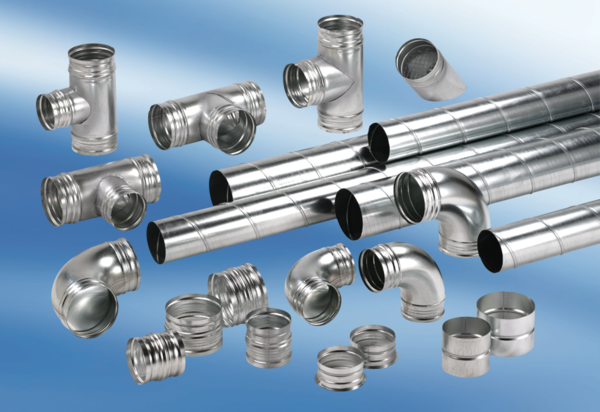 